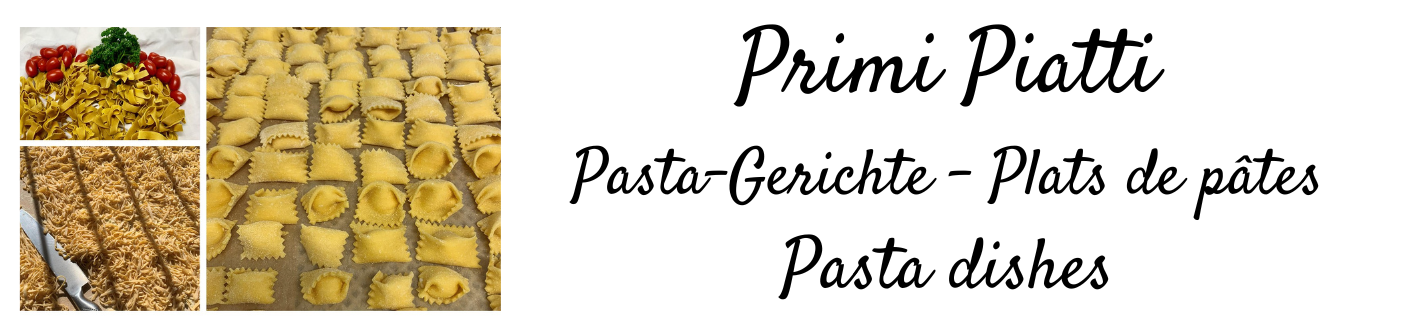 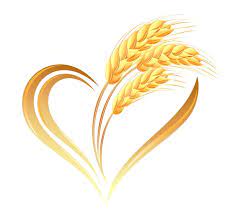 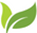 Pappardelle curcuma e pepe alla crudaiola (pomodorini, olive, capperiBandnudeln Kurkuma und Pfeffer mit Cherrytomaten, Oliven, KapernTagliatelles curcuma et poivre avec tomates cerises, olives, câpresPasta curcuma and pepper with cherry tomatoes, olives, capersFr 22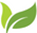 Tagliatelle al pesto di mandorleBandnudeln mit Mandel-Pesto - pesto d'amandes - almond pestoFr 22Lasagne alla bologneseLasagne mit Fleischsauce Lasagne avec bolognaise sauceLasagne filled with Bolognese sauceFr 22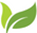 Tagliolini alla crema di tartufoDünne Bandnudeln mit Trüffelcreme -Tagliolini avec crème aux Truffles Tagliolini with truffle creamFr 25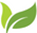 Pennette rigate:PomodoroMit Tomatensauce – Avec sauce tomate – with tomato sauceRagù di carneFleischsauce - Sauce à la viande - Meat sauceFr 12     Fr 16Fr 14     Fr 18